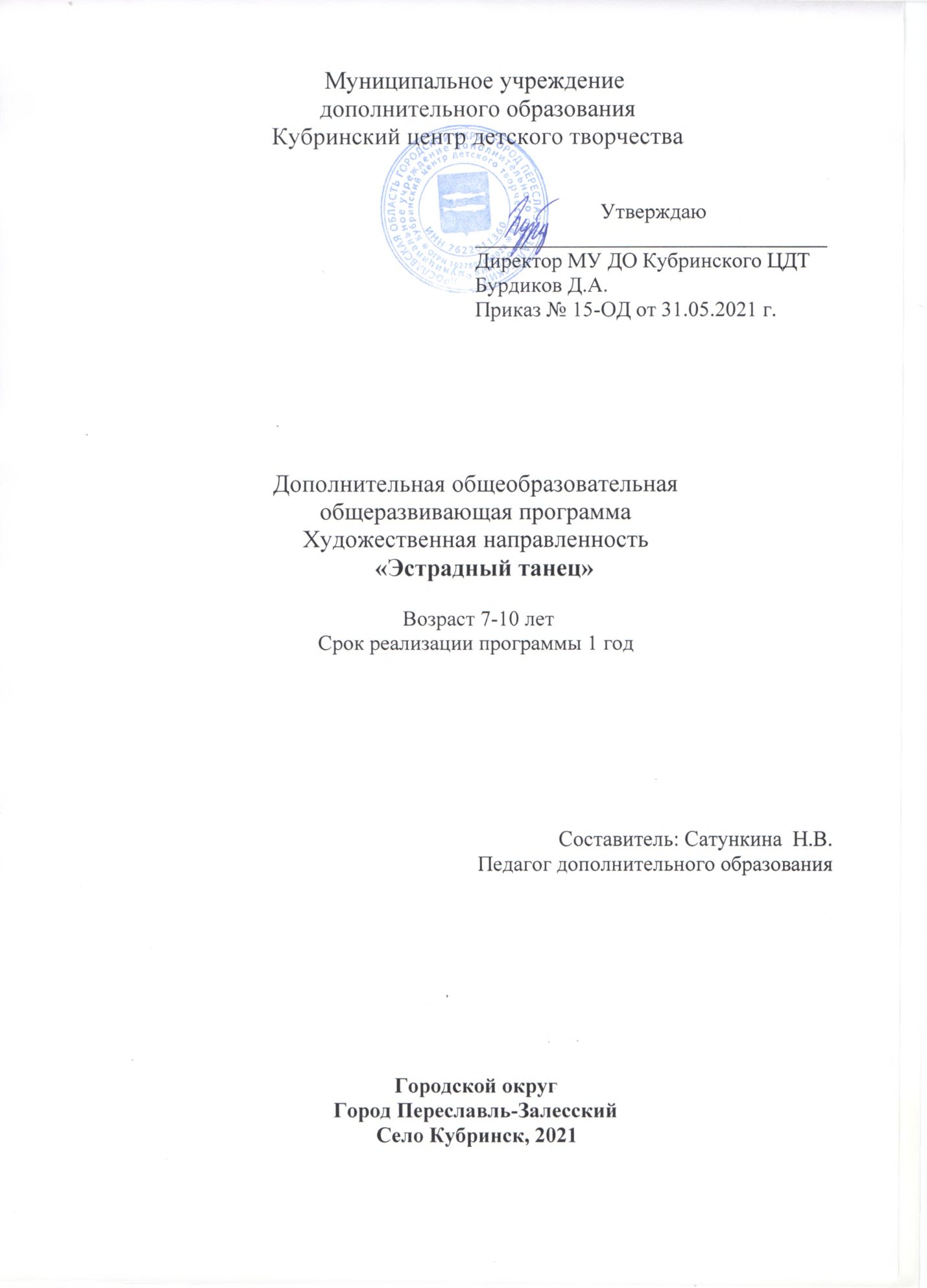    ПОЯСНИТЕЛЬНАЯ ЗАПИСКАПрограмма разработана с учетом возрастных и индивидуальных особенностей каждого обучающегося. Материал, предлагаемый в программе, охватывает основы хореографии, изучив которые воспитанник  объединения легко может освоить более сложный материал из разных направлений танца.С помощью предлагаемых музыкальных игр и импровизационных заданий материал по основам хореографии воспринимается легче и интереснее, особенно с помощью предлагаемой музыкальной сказки, атрибутики и реквизитов, используемых в танцах.При обучении особое место уделяется диалогу между педагогом и воспитанником:- объяснить материал самостоятельно; - объяснить тот или иной музыкальный материал;- корректировка постановок воспитанника. Предлагается обращение  воспитанника к самостоятельному поиску (новые формы). Программа предполагает использование классического, народного и современного музыкального материала, чтобы постоянно обогащались музыкальные впечатления воспитанников, воспитывался эстетический вкус на лучших образцах музыкального искусства. Реализация этой программы в сочетании с практической концертной деятельностью приводит к развитию творческих способностей у детей, освобождению от физических и психических зажимов, к получению воспитанниками навыков импровизации и педагогической практики.Программа разработана в муниципальном учреждении дополнительного образования Кубринском центре детского творчества (сокр. – МУ ДО Кубринский ЦДТ) согласно требованиям основных нормативно-правовых документов федерального уровня [1-5] и рекомендациям федерального и регионального уровня по разработке дополнительных общеобразовательных программ.Направленность программы: Художественная          Актуальность и педагогическая целесообразностьДвижение - естественная потребность человека с момента его развития, а дети по природе своей подвижны, восприимчивы к музыке и не скрывают своих эмоций. Для них танец - естественное состояние души и тела. Он помогает детям раскрепостить внутренние силы, дает выход спонтанному чувству танцевального движения, позволяет почувствовать его национальную принадлежность.Танец раскрывает красоту человеческого тела, музыкальные, физические и эстетические качества. Помимо всего сказанного, предмет хореография способствует гармоничному развитию детей, учит их красоте и выразительности движений, формирует их фигуру, развивает физическую силу, выносливость, ловкость и смелость, помогает наладить коммуникативные отношения в общении со сверстниками и взрослыми, быть терпимыми и толерантными к окружающим и требовательными к себе.Естественно также, что приобщение обучающихся к культурным ценностям своего народа и народов, танцы которых они исполняют, а также освоение исполнения современных танцев и понимание их значимости для общества, формирует такие важные качества как способность личности к адаптации в меняющихся социально-экономических условиях. Это прежде всего умение оценивать сложившуюся обстановку и адекватно действовать в новых обстоятельствах; быть в постоянном творческом поиске и не останавливаться на достигнутом. Главный принцип реализации программы «Эстрадный танец» - систематическое и последовательное обучение, творческий подход к проведению занятий, учет уровня общего и музыкального развития детей. Методика, и педагогическая технология, используемые в программе дают хорошие результаты. Обучающиеся довольно успешно овладевают практическим и теоретическим содержанием программы. После года занятий хореографией обучающиеся по-другому воспринимают музыку, они более раскованы в воспроизведении музыки через движения.Концепция данной программы заключается в создании творческого образа в танце на основе индивидуальности самого ребенка, раскрытие его творческой личности средствами хореографического искусства.Программа  составлена с учетом требований предъявляемых к программам сферы дополнительного образования детей.Вид программы: модифицированная.Возрастная категория учащихся: 7-10 лет        Цель программы:Раскрытие и развитие природных задатков обучающихся, их творческого потенциала в процессе обучения искусству хореографии.  Воспитание коллектива единомышленников умеющих грамотно пропагандировать культуру хореографического искусства. Задачи программы: Обучающие:Познакомить обучающихся с основами хореографии классического, народного и современного танца.  Обучение пониманию языка танца в сочетании с музыкой, умению анализировать средства композиционной выразительности танца.         Развивающие:Развитие музыкальности, способствующей наиболее полному  выражению себя через музыку и движение, освобождение от физических и «психологических» зажимов.Развитие актерских способностей и навыков импровизации.Развитие творческого воображения, художественного мышления на  основе знакомства с творчеством выдающихся русских и зарубежных  хореографов и исполнителей.Воспитательные:Формирование умений постановки простейших хореографических  номеров посредством приобретения знаний лучших классических образцов мировой танцевальной культуры.Воспитание коммуникативных и коллективистских навыков,  необходимых в творческой, учебной, концертной деятельности и повседневной жизни.Срок реализации программы: 1 годРежим реализации программы: 216 часовЗанятия проводятся 3 дня в неделю по 2 часа с перерывом 15 минутОсобенности комплектования групп:- наполняемость группы-13-18 человекОжидаемые результаты освоения программы:По окончании обучения дети будут:Знать:- основы истории танца;- особенности репертуара профессиональных ансамблей;- единые требования по правилам поведения в  танцевальном зале, на сцене.- требования к внешнему виду на занятиях;- музыкальные размеры, темп и характер музыки;- хореографические термины изученных элементов;- классические позиции рук и ног(1,2,3) и их названия;- постановку спины и головы; Уметь:- выполнять различные движения в соответствии с характером танца;- работать в ансамбле;- уметь танцевать сольные партии;- повторить заданный ритм хлопками, упражнениями;- владеть корпусом во время исполнения движений;- ориентироваться в пространстве; - координировать движения;-исполнить хореографический этюд в группе;- перестраиваться в зале по заданию педагога, ориентироваться в названиях и терминах, делать поклон;- простейшие движения народных танцев: подскоки, присядка, галоп, шаг по 1-й позиции, «ковырялочка», гармошка, топотушки по диагонали (на plie).  Владеть:- основными элементами классического танца;- характерными элементами русского народного и национальных    танцев;- сложными техническими элементами танца;- основами актерского мастерства;- умением держаться на сцене;- полностью освоить репертуар ансамбля.Воспитание внутренней самодисциплины: умение подчиняться требованиям педагога и коллектива, соблюдать культуру поведения в зале и на сцене, умение работать в паре и в ансамбле.                                 ТЕМАТИЧЕСКОЕ ПЛАНИРОВАНИЕ                                         Календарный  учебный график                                               Учебно-тематический план                                Содержание программы              Вводное занятие (6 часов)Инструктаж по технике безопасности.Знакомство с обучающимися. Беседа о значении народного танца в жизни людей разных национальностей. Выявление интересов ребят, уровня из знаний, возможностей. Введение в курс обучения по данной программе, ознакомление с планами работы на год. Знакомство с правилами поведения и внутреннего распорядка в  МУ ДО ЦДТ и в  объединении. Просмотр видеозаписи о творческой деятельности коллектива.2.  Коллективно-порядковые упражнения (20 часов)Теория:- теоретические сведения о построении, перестроении, о порядке расчета и др.Практика:- построение в шеренгу, в колонну, в круг;- повороты направо и налево по квадрату (четыре стороны зала).Фигурная маршировка:- сведение и разведение круга;- перестроения из круга в шеренгу;- из одного круга в два и т.д. Построение друг за другом.3.  Ритмический рисунок (30 часов)Теория: Элементарные понятия темп в музыке, движении. Особенности движений в характере, в темпе музыки (форте, пиано, аллегро, адажио).Точное начало и окончание движение вместе с началом и концом музыкальной части и фразы.Элементарное знакомство с длительностями: четвертями, восьмыми, половинными. Изучение рисунка танца.Практика:Ритмические движения. Движения на развитие координации. Прыжковые комбинации.Танец в паре. Исполнение элементарных движений (подскоки, галоп), различные виды прыжков и бега.          4. Основы современной хореографии (30 часов)Теория: Основные сведения о современной хореографии. История развития современной хореографии. Её отличительные особенности, виды, названия. Музыка танца. Особенности манеры исполнения. Изучение рисунка танца. Движения в танце, темп, ритм и др.Практика: Движения на развитие координацию. Ритмические движения. Танец в паре, исполнение элементарных движений (подскоки, галоп), различные виды прыжков и бега. Разучиваются позиции ног: первая (I) прямая и обратная, вторая (II) выворотная и параллельная, третья (III) выворотная и параллельная, шестая (VI).Позиции рук: подготовительная (руки вдоль корпуса), руки на поясе, руки на уровне плеч параллельно полу, руки вверх на ширине плеч. Поочередная постановка ноги на подъем. Стойка на полупальцах. Работа головой (наклоны, вращения, повороты). Расслабление и напряжение мышц корпуса в положении лежа. Перевороты в первой группировке в партере.5.  Партерная гимнастика (40 часов)Теория: Знакомство с названиями отдельных технических движений: подъем ноги, стопа, пальцы, пах, поясница, «птичка», пресс.Название и особенности движений на полу.Психологический настрой на неприятные ощущения при растягивании мышц.Практика:Продолжение работы по исправлению физических недостатков (сутулость, косолапость). Приобретение умения фиксировать выворотность и вытянутость колена и стопы ноги: упражнение сокращение и вытягивание. Вращательные движения стопой. Чувствование напряжений мышц ног, в чередовании с полным расслаблением мышц.   Работа стопы в положении сидя.Развитие внимательности и собранности.         6.  Классический танец (20 часов)Теория: Понятие «Классический танец». Основные элементарные позиции рук и ног, постановка корпуса, головы.Понятие «красота» в применении к искусству танца. Беседа с показом видеоматериала об искусстве балета и выступлений народно-сценических ансамблей.Понятие «ключ» человеческого тела: 1-е голова, 2-е туловище, 3-е верхние конечности, 4. нижние конечности.Анатомия тела (суставы). Знакомство с основными суставами, без участия которых не исполняется ни одно движение. Шейные позвонки. Связки и суставы.Практика: Поэтапное освоение классического экзерсиса; изучение классических прыжков;  упражнения на развитие устойчивости.Постановка корпуса. Подготовительные упражнения для ног и корпуса в положении лежа на полу. Изучение подготовительной I, II, III позиций рук; изучение I, II, III. Прыжки по 1й свободной  позиции. Приобретение устойчивости, умение распределять центр тяжести корпуса равномерно на одну или две ноги.Упражнения   на середине: приседания plie, releve. Самые элементарные для укрепления мышц ног.7.  Основы современного танца (30 часов)Теория: Основные сведения о современных танцах. История развития современных танцев. Их отличительные особенности, виды, названия. Музыка танца. Особенности манеры исполнения. Изучение рисунка танца. Движения в танце, темп, ритм и др.Практика: Движения на развитие координации. Ритмические движения. Танец в паре, исполнение элементарных движений (подскоки, галоп), различные виды прыжков и бега.          8. Сценические танцы (20 часов)Теория:  Знакомство со сценическими площадками (обзорное).Оборудование зала: назначение зеркала, штор. Точки, линии зала (сцены) – обзорное. Понятие «интервал».Знакомство с разнообразием народных танцев, с культурой других народов. Сюжеты и темы: «хоровод», «кадриль».Изучение рисунков: линий, диагонали, круги в русских движениях в сольном и групповом танцах.Особенности открывания и закрывания рук.Особенности и значение поклонов. Сюжеты и темы.Народной фольклорной музыки, песен.Практика: Разучиваются позиции ног: первая (I) свободная и прямая (шестая - VI), вторая (II) свободная и прямая, третья (III) свободная и прямая.Разучиваются позиции рук: подготовительная, первая (I), вторая(II), третья (III), четвертая (IV).Танцевальный шаг (с носка, с пятки). Подскоки. Па галопа. Переступание. Па польки. Бег с захлестом голени назад. Бег с захлестом голени вперед. Прыжки «зайчики» - прыжки с захлестом голени назад. Прыжки «пингвинчики» - прыжки с зафиксированным корпусом по I (выворотной) позиции.Изучение женского и мужского поклонов «в пояс».          9.  Репертуарная практика (20 часов)Теория: Сведения о концертных выступлениях, о значимости концертов и творческих мероприятий для членов танцевального коллектива. Значение зрителя в зале, умение вести себя на сцене и за кулисами. Просмотр выступлений детских и взрослых коллективов, информация о них.Практика: Формирование умения работать в паре и в ансамбле. Работа над групповыми, массовыми сценами. Приобретение свободного, но сконцентрированного умения вести себя на сцене во время исполнения. Формирование нравственно-этического отношения к партнеру и всем участникам выступления. Работа над номерами и сюжетами предстоящих выступлений на праздниках ЦДТ.                                              ОБЕСПЕЧЕНИЕ ПРОГРАММЫ                                   Материально-техническое оснащение:-  помещение  специально оборудованный зал;- музыкальное оборудование –  аудио аппаратура, музыкальный центр, флешносители (записи классической, народной и современной музыки), компьютер.                                         Методическое обеспечение:- форма для занятий –  спортивная форма, чешки,  белые футболки;- коврик для занятий на полу.                         Организационно-информационное обеспечение:- проведение родительских собраний- индивидуальные беседы с родителями- оказание родителями помощи для организации работы объединения- проведение совместных мероприятий с родителями.                            Мониторинг образовательных результатов                   Контрольно-измерительные материалы:       Для успешной реализации программы проводится систематическое             отслеживание результатов деятельности обучающихсяМониторинг проводится периодически, используются следующие виды контроля:- начальный контроль – сентябрь,- промежуточный контроль – январь,- итоговый контроль – май.                  Отслеживание результативности освоения программы:Отслеживание результативности освоения программного материала осуществляется в течение всего периода обучения на занятиях разных видов: учебные, зачетные, открытые.Как правило, оценка качества выставляется на итоговом занятии.В оценке качества исполнения учитывается следующее:- техническая правильность движения;- красота и изящество;- образ, созданный танцором при исполнении;- выворотность;- растяжка;- прыжок;- исходные природные данные;- профессиональный рост по сравнению с предыдущим исполнением.Все перечисленные критерии не обязательно используются одновременно. Самое главное в оценке результативности учитывать исходные природные данные и профессиональный рост воспитанника, то есть его результативность, по сравнению с более ранними сроками обучения.Для оценки усвоения материала по итогам занятий можно применять следующую систему оценок:Высокий уровень освоения программы (отлично) Упражнение выполнено технически правильно, уверенно, без напряжения, в нужном темпе и характере. Точное знание терминологии и правил исполнения движений в соответствии с годом обучения. Точность, музыкальность и выразительность исполнения танцевальных комбинаций и этюдов. Умение работать в ансамбле и владение навыками сольного исполнения танцевальных фрагментов. Полное владение репертуаром коллектива соответствующего года обучения.Средний уровень освоения программы (хорошо) Упражнение исполнено технически правильно, но недостаточно красиво и изящно, с некоторым напряжением, не совсем уверенно. Неполное владение теоретическими знаниями по танцевальной дисциплине в соответствии с годом обучения. Недостаточно точное исполнение танцевальных комбинаций с точки зрения координации движений и музыкальности. Умение работать в ансамбле. Неполное владение репертуаром коллектива соответствующего года обучения.Низкий уровень освоения программы (удовлетворительно) Упражнение выполнено правильно, но недостаточно точно, с большим напряжением, допущены незначительные ошибки в положении головы, рук, ног. Слабое усвоение теоретического программного материала соответствующего года обучения. Неточное исполнение танцевальных комбинаций. Недостаточная  сформированность навыков работы в ансамбле.  Частичный ввод в репертуар ансамбля.Освоение программы неудовлетворительно Упражнение сделано с грубыми техническими ошибками, небрежно. Упражнение не выполнено. Оценка знаний может проводиться как для отдельного движения, элемента, так и для всего занятия в целом. Проверка освоения программного материала проводится по всем направлениям образовательной программы, и ее результаты фиксируются в зачетных ведомостях и в журнале.При оценке результативности освоения образовательной программы учитывается участие детей в концертных программах, конкурсах и фестивалях детского творчества.                                  Способы проверки результатов:- индивидуальные задания;- задание по отдельным группам;- задание на всю группу воспитанников;- участие в конкурсных мероприятиях;- создание внутренних конкурсных мероприятий;- индивидуальные задания на объяснение пройденного материала другим воспитанникам;- проверка домашнего задания.В течение работы способы проверки могут изменяться, дополняться, объединяться.Важно отметить преимущество проверки умений и мастерства воспитанников в форме музыкальных игр, а именно импровизационных заданий. Эти задания показывают уровень восприятия материала обучающимся, чтобы свободно им владеть и использовать его самостоятельно.По результатам текущих проверок можно прогнозировать готовность воспитанников к восприятию той или иной новой информации, их результативность в конце года.Дети, успешно освоившие учебный материал, переводятся на следующий год обучения.Детям, плохо освоившим материал можно предложить изучение программы повторно.                                              Критерии и показатели мониторинга                                     Список используемой литературы1. Барышникова Т. Азбука хореографии. Санкт-Петербург, 1996.2. Богданов Г. Самобытность русского танца. М., 2002.3. Богданов Г. Хореографическое образование. М., 2001.4. Буданова Г.П. Материалы по определению качества обучения в дополнительном образовании. – М. 1999.5. Ваганова А.Я. Основы классического танца. С-Пб. 2003.6. Возрастная и педагогическая психология /Под ред. Петровского. – М.: Педагогика.7. Зарецкая Н.В. Танцы для детей старшего дошкольного возраста. Пособие для практических работников ДОУ. М., 20058. Климов А. Основы русского народного танца. М., 2002.9. Классический танец: Методическая разработка для преподавателей  школ искусств. – М., 198811. Федорова Г. Танцы для развития детей. М.,2000.12. А.Шульгина - Костюмы для художественной самодеятельности. - Профиздат Москва, 1976 г 13. Михайлова М.А., Воронина И.В. «Танцы, игры, упражнения для красивого движения» - Ярославль. Академия Холдинг,2000г.                            Нормативно-правовые документы1. Концепция развития дополнительного образования детей (утв. распоряжением Правительства РФ от 4.09.2014 года № 1726-р) [Электронный ресурс]. – Режим доступа: http://минобрнауки. рф/документы/ajax/4429 (официальный сайт Министерства образования и науки РФ)2. Порядок организации и осуществления образовательной деятельности по дополнительным общеобразовательным программам (утв. Приказом Министерства просвещения РФ от 09.11.2018 года № 196) [Электронный ресурс]. – Режим доступа: https://www.garant.ru/products/ipo/prime/doc/72016730/ (информационно-правовой портал «Гарант»)  3. Постановление Главного государственного санитарного врача РФ от 28 сентября 2020 г. N 28 "Об утверждении Санитарных правил 2.4.3648-20 "Санитарно-эпидемиологические требования к организациям воспитания и обучения, отдыха и оздоровления детей и молодежи". 4. Стратегия развития воспитания в Российской Федерации на период до 2025 года (утв. распоряжением Правительства Российской Федерации от 29.05.2015 года № 996-р) [Электронный ресурс]. – Режим доступа: http://www.consultant.ru/law/hotdocs/43281.html/ (справочная правовая система «Консультант-Плюс»)5. Федеральный закон «Об образовании в Российской Федерации» № 273-ФЗ от 29.12.2012 года [Электронный ресурс]. – Режим доступа: http://base.garant.ru/70291362/ (информационно-правовой портал «Гарант»)Дата началаДата окончанияКоличество учебных недельКоличество часов в годМесто проведенияРежим занятий01.09.31.05.        36       216Кубринский центр детского творчества3 дня в неделю по 2 часа с перерывом 15 минутРазделы учебной программы   Всего    часов   Теория Практика1.Вводное занятие. Инструктаж по технике безопасности66-2.Коллективно-порядковые упражнения205153.Ритмический рисунок305254.Основы современной хореографии3010205.Партерная гимнастика4010306.Классический танец205157.Основы современного танца3010208.Сценические танцы205159.Репертуарная практика20515Всего:21661155                    Время проведения                   Цель проведения            В начале учебного годаОпределить уровень развития обучающихся, их творческие способности, задатки, лидерские качества          В середине учебного годаОпределить степень усвоения учащимися учебного материала: определить их готовность к усвоению нового материала: выявить уровень их ответственности и заинтересованности в обучении; выявить обучающихся отстающих и опережающих обучение              Итоговый контрольОпределить изменения в показателях уровня развития личности обучающегося, его творческих способностей; определить результаты обучения; ориентировать обучающихся на дальнейшее обучение; получить сведения для совершенствования программы и методов обученияЗадачи   КритерииПоказатели Методы                                                      Задачи обучения                                                      Задачи обучения                                                      Задачи обучения                                                      Задачи обученияОбучающие:Познакомить обучающихся с основами хореографии классического, народного и современного танца.  Обучение пониманию языка танца в сочетании с музыкой, умению анализировать средства композиционной выразительности танца.Развивающие:Развитие музыкальности, способствующей наиболее полному  выражению себя через музыку и движение, освобождение от физических и «психологических» зажимов.Развитие актерских способностей и навыков импровизации.Развитие творческого воображения, художественного мышления на  основе знакомства с творчеством выдающихся русских и зарубежных  хореографов и исполнителей.Воспитательные:Формирование умений постановки простейших хореографических  номеров посредством приобретения знаний лучших классических образцов мировой танцевальной культуры.Воспитание коммуникативных и коллективистских навыков,  необходимых в творческой, учебной, концертной деятельности и повседневной жизни.Уровень соответствия теоретических знаний обучающегося программным требованиям.Высокий уровень освоения программы (отлично) Упражнение выполнено технически правильно, уверенно, без напряжения, в нужном темпе и характере. Точное знание терминологии и правил исполнения движений в соответствии с годом обучения;  Точность, музыкальность и выразительность исполнения танцевальных комбинаций и этюдов; Умение работать в ансамбле и владение навыками сольного исполнения танцевальных фрагментов;  Полное владение репертуаром коллектива соответствующего года обучения.Средний уровень освоения программы (хорошо). Упражнение исполнено технически правильно, но недостаточно красиво и изящно, с некоторым напряжением, не совсем уверенно. Неполное владение теоретическими знаниями по танцевальной дисциплине в соответствии с годом обучения; Недостаточно точное исполнение танцевальных комбинаций с точки зрения координации движений и музыкальности; Умение работать в ансамбле; Неполное владение репертуаром коллектива соответствующего года обучения.Низкий уровень освоения программы (удовлетворительно) Упражнение выполнено правильно, но недостаточно точно, с большим напряжением, допущены незначительные ошибки в положении головы, рук, ног.  Слабое усвоение теоретического программного материала соответствующего года обучения; Неточное исполнение танцевальных комбинаций; Недостаточная  сформированность навыков работы в ансамбле;  Частичный ввод в репертуар ансамбля.Освоение программы неудовлетворительно. Упражнение сделано с грубыми техническими ошибками, небрежно. Упражнение не выполнено. Оценка знаний может проводиться как для отдельного движения, элемента, так и для всего занятия в целом. Проверка освоения программного материала проводится по всем направлениям образовательной программы, и ее результаты фиксируются в зачетных ведомостях и в журнале.При оценке результативности освоения образовательной программы учитывается участие детей в концертных программах, конкурсах и фестивалях детского творчества.Отслеживание результативности освоения программного материала осуществляется в течение всего периода обучения на занятиях разных видов:учебные,зачетные,открытые.Как правило, оценка качества выставляется на итоговом занятии.